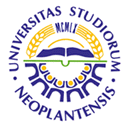 UNIVERSITY OF NOVI SADFACULTY OF AGRICULTURE 21000 NOVI SAD, TRG DOSITEJA OBRADOVIĆA 8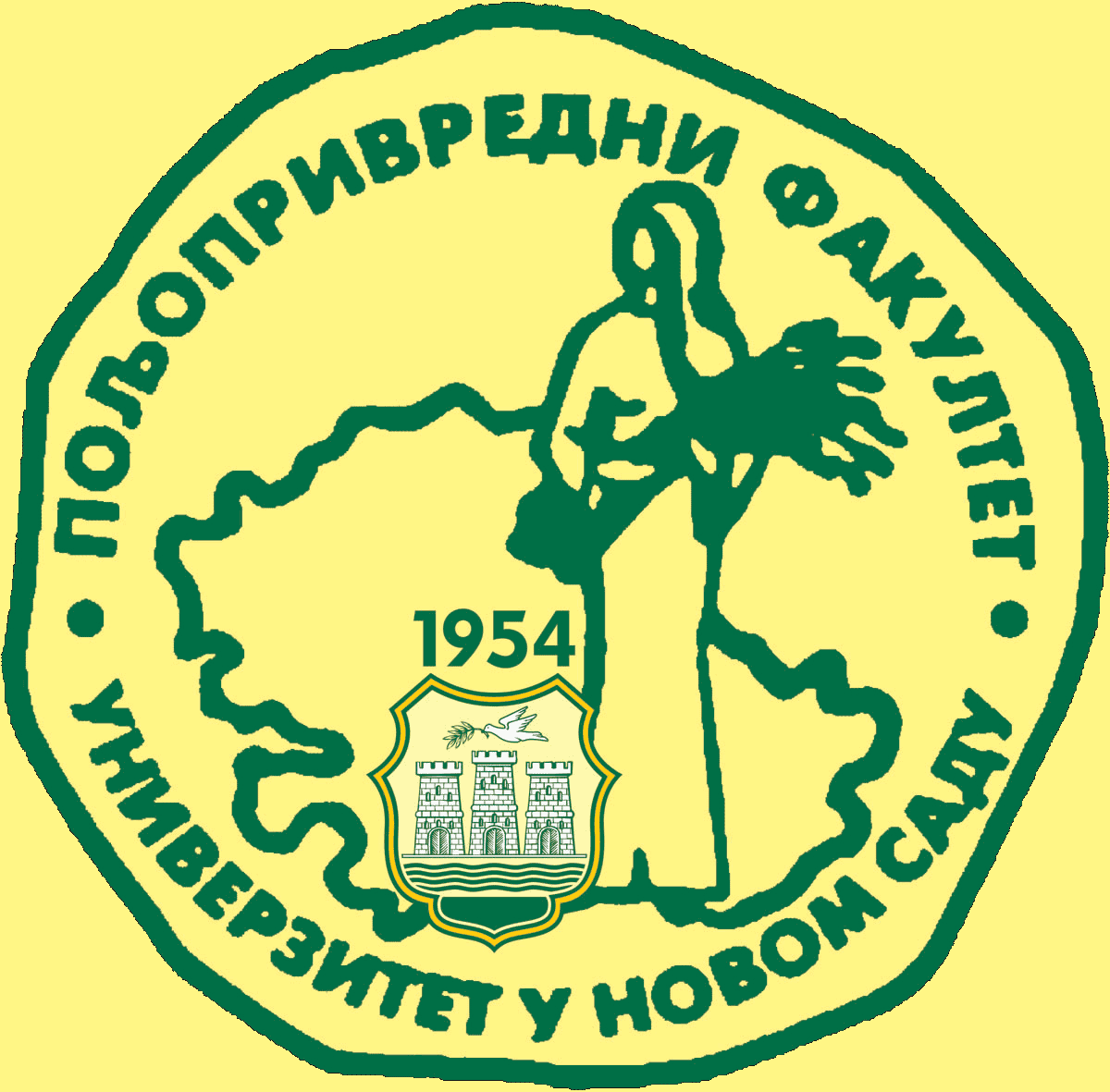 Study Programme AccreditationUNDERGRADUATE ACADEMIC STUDIES                           AGRICULTURAL TOURISM AND RURAL DEVELOPMENT                 Table 5.2 Course specificationTable 5.2 Course specificationTable 5.2 Course specificationCourse:Course:Fruit growing and viticultureFruit growing and viticultureFruit growing and viticultureFruit growing and viticultureFruit growing and viticultureFruit growing and viticultureFruit growing and viticultureFruit growing and viticultureFruit growing and viticultureFruit growing and viticultureFruit growing and viticultureCourse id: 7ОАТ2О09Course id: 7ОАТ2О09Fruit growing and viticultureFruit growing and viticultureFruit growing and viticultureFruit growing and viticultureFruit growing and viticultureFruit growing and viticultureFruit growing and viticultureFruit growing and viticultureFruit growing and viticultureFruit growing and viticultureFruit growing and viticultureNumber of ECTS: 6Number of ECTS: 6Fruit growing and viticultureFruit growing and viticultureFruit growing and viticultureFruit growing and viticultureFruit growing and viticultureFruit growing and viticultureFruit growing and viticultureFruit growing and viticultureFruit growing and viticultureFruit growing and viticultureFruit growing and viticultureTeacher:Teacher:Branislava R. Gološin i Nada S. Korać;  Sandra M. Bijelić i Dragoslav M. IvaniševićBranislava R. Gološin i Nada S. Korać;  Sandra M. Bijelić i Dragoslav M. IvaniševićBranislava R. Gološin i Nada S. Korać;  Sandra M. Bijelić i Dragoslav M. IvaniševićBranislava R. Gološin i Nada S. Korać;  Sandra M. Bijelić i Dragoslav M. IvaniševićBranislava R. Gološin i Nada S. Korać;  Sandra M. Bijelić i Dragoslav M. IvaniševićBranislava R. Gološin i Nada S. Korać;  Sandra M. Bijelić i Dragoslav M. IvaniševićBranislava R. Gološin i Nada S. Korać;  Sandra M. Bijelić i Dragoslav M. IvaniševićBranislava R. Gološin i Nada S. Korać;  Sandra M. Bijelić i Dragoslav M. IvaniševićBranislava R. Gološin i Nada S. Korać;  Sandra M. Bijelić i Dragoslav M. IvaniševićBranislava R. Gološin i Nada S. Korać;  Sandra M. Bijelić i Dragoslav M. IvaniševićBranislava R. Gološin i Nada S. Korać;  Sandra M. Bijelić i Dragoslav M. IvaniševićCourse statusCourse statusMandatoryMandatoryMandatoryMandatoryMandatoryMandatoryMandatoryMandatoryMandatoryMandatoryMandatoryNumber of active teaching classes (weekly)Number of active teaching classes (weekly)Number of active teaching classes (weekly)Number of active teaching classes (weekly)Number of active teaching classes (weekly)Number of active teaching classes (weekly)Number of active teaching classes (weekly)Number of active teaching classes (weekly)Number of active teaching classes (weekly)Number of active teaching classes (weekly)Number of active teaching classes (weekly)Number of active teaching classes (weekly)Number of active teaching classes (weekly)Lectures: 3Lectures: 3Practical classes: 2Practical classes: 2Practical classes: 2Other teaching types:Other teaching types:Study research work:Study research work:Study research work:Other classes:Other classes:Other classes:Precondition coursesPrecondition coursesNone/navesti ako imaNone/navesti ako imaNone/navesti ako imaNone/navesti ako imaNone/navesti ako imaNone/navesti ako imaNone/navesti ako imaNone/navesti ako imaNone/navesti ako imaNone/navesti ako imaNone/navesti ako imaEducational goalAcquiring basic knowledge in the field of fruit growing and viticulture for the purpose of agritourism and rural development.Educational goalAcquiring basic knowledge in the field of fruit growing and viticulture for the purpose of agritourism and rural development.Educational goalAcquiring basic knowledge in the field of fruit growing and viticulture for the purpose of agritourism and rural development.Educational goalAcquiring basic knowledge in the field of fruit growing and viticulture for the purpose of agritourism and rural development.Educational goalAcquiring basic knowledge in the field of fruit growing and viticulture for the purpose of agritourism and rural development.Educational goalAcquiring basic knowledge in the field of fruit growing and viticulture for the purpose of agritourism and rural development.Educational goalAcquiring basic knowledge in the field of fruit growing and viticulture for the purpose of agritourism and rural development.Educational goalAcquiring basic knowledge in the field of fruit growing and viticulture for the purpose of agritourism and rural development.Educational goalAcquiring basic knowledge in the field of fruit growing and viticulture for the purpose of agritourism and rural development.Educational goalAcquiring basic knowledge in the field of fruit growing and viticulture for the purpose of agritourism and rural development.Educational goalAcquiring basic knowledge in the field of fruit growing and viticulture for the purpose of agritourism and rural development.Educational goalAcquiring basic knowledge in the field of fruit growing and viticulture for the purpose of agritourism and rural development.Educational goalAcquiring basic knowledge in the field of fruit growing and viticulture for the purpose of agritourism and rural development.Educational outcomesExpertise and ability to independently choose, raise, nurture, and present orchards and vineyards and fruit and grape products according to the needs and specificities of agritourism and rural development.Educational outcomesExpertise and ability to independently choose, raise, nurture, and present orchards and vineyards and fruit and grape products according to the needs and specificities of agritourism and rural development.Educational outcomesExpertise and ability to independently choose, raise, nurture, and present orchards and vineyards and fruit and grape products according to the needs and specificities of agritourism and rural development.Educational outcomesExpertise and ability to independently choose, raise, nurture, and present orchards and vineyards and fruit and grape products according to the needs and specificities of agritourism and rural development.Educational outcomesExpertise and ability to independently choose, raise, nurture, and present orchards and vineyards and fruit and grape products according to the needs and specificities of agritourism and rural development.Educational outcomesExpertise and ability to independently choose, raise, nurture, and present orchards and vineyards and fruit and grape products according to the needs and specificities of agritourism and rural development.Educational outcomesExpertise and ability to independently choose, raise, nurture, and present orchards and vineyards and fruit and grape products according to the needs and specificities of agritourism and rural development.Educational outcomesExpertise and ability to independently choose, raise, nurture, and present orchards and vineyards and fruit and grape products according to the needs and specificities of agritourism and rural development.Educational outcomesExpertise and ability to independently choose, raise, nurture, and present orchards and vineyards and fruit and grape products according to the needs and specificities of agritourism and rural development.Educational outcomesExpertise and ability to independently choose, raise, nurture, and present orchards and vineyards and fruit and grape products according to the needs and specificities of agritourism and rural development.Educational outcomesExpertise and ability to independently choose, raise, nurture, and present orchards and vineyards and fruit and grape products according to the needs and specificities of agritourism and rural development.Educational outcomesExpertise and ability to independently choose, raise, nurture, and present orchards and vineyards and fruit and grape products according to the needs and specificities of agritourism and rural development.Educational outcomesExpertise and ability to independently choose, raise, nurture, and present orchards and vineyards and fruit and grape products according to the needs and specificities of agritourism and rural development.Course contentTheoretical classes:Significance of fruit growing and viticulture and production of fruits and grapes in the world and at home. Agritourism (wine tourism), wine routes at home and in the world. Fruit and grapevine growing regions in . Classification of fruit trees and grapevines. Raising and nurturing orchards and vineyards in smaller areas according to the needs and requirements of agritourism and rural development. Selection of fruit species and cultivars according to the requirements of agritourism. Fruit species and cultivars, and grape cultivars. Native fruit and grape cultivars. Cultivars for ecological production of fruit and grapes. Fruit and grape production. Primary processing of fruit and grapes. Storage and packaging of fruit and grapes. Wine production and other grape products for the purpose of agritourism. Food and wine. Brands.Practical classes:Recognition of fruit species. Presentation of fruit tree and grapevine organs. Raising orchards and vineyards in small areas. Nurturing plantations. Determining the time of fruit and grape harvest. Fruit and grape processing. Fruit and grape storage. Wine production and care. Organoleptic evaluation of wines. Presentation of fruit and grape species and cultivars. Native fruit and grape cultivars. Visits to wineries engaged in wine tourism. Course contentTheoretical classes:Significance of fruit growing and viticulture and production of fruits and grapes in the world and at home. Agritourism (wine tourism), wine routes at home and in the world. Fruit and grapevine growing regions in . Classification of fruit trees and grapevines. Raising and nurturing orchards and vineyards in smaller areas according to the needs and requirements of agritourism and rural development. Selection of fruit species and cultivars according to the requirements of agritourism. Fruit species and cultivars, and grape cultivars. Native fruit and grape cultivars. Cultivars for ecological production of fruit and grapes. Fruit and grape production. Primary processing of fruit and grapes. Storage and packaging of fruit and grapes. Wine production and other grape products for the purpose of agritourism. Food and wine. Brands.Practical classes:Recognition of fruit species. Presentation of fruit tree and grapevine organs. Raising orchards and vineyards in small areas. Nurturing plantations. Determining the time of fruit and grape harvest. Fruit and grape processing. Fruit and grape storage. Wine production and care. Organoleptic evaluation of wines. Presentation of fruit and grape species and cultivars. Native fruit and grape cultivars. Visits to wineries engaged in wine tourism. Course contentTheoretical classes:Significance of fruit growing and viticulture and production of fruits and grapes in the world and at home. Agritourism (wine tourism), wine routes at home and in the world. Fruit and grapevine growing regions in . Classification of fruit trees and grapevines. Raising and nurturing orchards and vineyards in smaller areas according to the needs and requirements of agritourism and rural development. Selection of fruit species and cultivars according to the requirements of agritourism. Fruit species and cultivars, and grape cultivars. Native fruit and grape cultivars. Cultivars for ecological production of fruit and grapes. Fruit and grape production. Primary processing of fruit and grapes. Storage and packaging of fruit and grapes. Wine production and other grape products for the purpose of agritourism. Food and wine. Brands.Practical classes:Recognition of fruit species. Presentation of fruit tree and grapevine organs. Raising orchards and vineyards in small areas. Nurturing plantations. Determining the time of fruit and grape harvest. Fruit and grape processing. Fruit and grape storage. Wine production and care. Organoleptic evaluation of wines. Presentation of fruit and grape species and cultivars. Native fruit and grape cultivars. Visits to wineries engaged in wine tourism. Course contentTheoretical classes:Significance of fruit growing and viticulture and production of fruits and grapes in the world and at home. Agritourism (wine tourism), wine routes at home and in the world. Fruit and grapevine growing regions in . Classification of fruit trees and grapevines. Raising and nurturing orchards and vineyards in smaller areas according to the needs and requirements of agritourism and rural development. Selection of fruit species and cultivars according to the requirements of agritourism. Fruit species and cultivars, and grape cultivars. Native fruit and grape cultivars. Cultivars for ecological production of fruit and grapes. Fruit and grape production. Primary processing of fruit and grapes. Storage and packaging of fruit and grapes. Wine production and other grape products for the purpose of agritourism. Food and wine. Brands.Practical classes:Recognition of fruit species. Presentation of fruit tree and grapevine organs. Raising orchards and vineyards in small areas. Nurturing plantations. Determining the time of fruit and grape harvest. Fruit and grape processing. Fruit and grape storage. Wine production and care. Organoleptic evaluation of wines. Presentation of fruit and grape species and cultivars. Native fruit and grape cultivars. Visits to wineries engaged in wine tourism. Course contentTheoretical classes:Significance of fruit growing and viticulture and production of fruits and grapes in the world and at home. Agritourism (wine tourism), wine routes at home and in the world. Fruit and grapevine growing regions in . Classification of fruit trees and grapevines. Raising and nurturing orchards and vineyards in smaller areas according to the needs and requirements of agritourism and rural development. Selection of fruit species and cultivars according to the requirements of agritourism. Fruit species and cultivars, and grape cultivars. Native fruit and grape cultivars. Cultivars for ecological production of fruit and grapes. Fruit and grape production. Primary processing of fruit and grapes. Storage and packaging of fruit and grapes. Wine production and other grape products for the purpose of agritourism. Food and wine. Brands.Practical classes:Recognition of fruit species. Presentation of fruit tree and grapevine organs. Raising orchards and vineyards in small areas. Nurturing plantations. Determining the time of fruit and grape harvest. Fruit and grape processing. Fruit and grape storage. Wine production and care. Organoleptic evaluation of wines. Presentation of fruit and grape species and cultivars. Native fruit and grape cultivars. Visits to wineries engaged in wine tourism. Course contentTheoretical classes:Significance of fruit growing and viticulture and production of fruits and grapes in the world and at home. Agritourism (wine tourism), wine routes at home and in the world. Fruit and grapevine growing regions in . Classification of fruit trees and grapevines. Raising and nurturing orchards and vineyards in smaller areas according to the needs and requirements of agritourism and rural development. Selection of fruit species and cultivars according to the requirements of agritourism. Fruit species and cultivars, and grape cultivars. Native fruit and grape cultivars. Cultivars for ecological production of fruit and grapes. Fruit and grape production. Primary processing of fruit and grapes. Storage and packaging of fruit and grapes. Wine production and other grape products for the purpose of agritourism. Food and wine. Brands.Practical classes:Recognition of fruit species. Presentation of fruit tree and grapevine organs. Raising orchards and vineyards in small areas. Nurturing plantations. Determining the time of fruit and grape harvest. Fruit and grape processing. Fruit and grape storage. Wine production and care. Organoleptic evaluation of wines. Presentation of fruit and grape species and cultivars. Native fruit and grape cultivars. Visits to wineries engaged in wine tourism. Course contentTheoretical classes:Significance of fruit growing and viticulture and production of fruits and grapes in the world and at home. Agritourism (wine tourism), wine routes at home and in the world. Fruit and grapevine growing regions in . Classification of fruit trees and grapevines. Raising and nurturing orchards and vineyards in smaller areas according to the needs and requirements of agritourism and rural development. Selection of fruit species and cultivars according to the requirements of agritourism. Fruit species and cultivars, and grape cultivars. Native fruit and grape cultivars. Cultivars for ecological production of fruit and grapes. Fruit and grape production. Primary processing of fruit and grapes. Storage and packaging of fruit and grapes. Wine production and other grape products for the purpose of agritourism. Food and wine. Brands.Practical classes:Recognition of fruit species. Presentation of fruit tree and grapevine organs. Raising orchards and vineyards in small areas. Nurturing plantations. Determining the time of fruit and grape harvest. Fruit and grape processing. Fruit and grape storage. Wine production and care. Organoleptic evaluation of wines. Presentation of fruit and grape species and cultivars. Native fruit and grape cultivars. Visits to wineries engaged in wine tourism. Course contentTheoretical classes:Significance of fruit growing and viticulture and production of fruits and grapes in the world and at home. Agritourism (wine tourism), wine routes at home and in the world. Fruit and grapevine growing regions in . Classification of fruit trees and grapevines. Raising and nurturing orchards and vineyards in smaller areas according to the needs and requirements of agritourism and rural development. Selection of fruit species and cultivars according to the requirements of agritourism. Fruit species and cultivars, and grape cultivars. Native fruit and grape cultivars. Cultivars for ecological production of fruit and grapes. Fruit and grape production. Primary processing of fruit and grapes. Storage and packaging of fruit and grapes. Wine production and other grape products for the purpose of agritourism. Food and wine. Brands.Practical classes:Recognition of fruit species. Presentation of fruit tree and grapevine organs. Raising orchards and vineyards in small areas. Nurturing plantations. Determining the time of fruit and grape harvest. Fruit and grape processing. Fruit and grape storage. Wine production and care. Organoleptic evaluation of wines. Presentation of fruit and grape species and cultivars. Native fruit and grape cultivars. Visits to wineries engaged in wine tourism. Course contentTheoretical classes:Significance of fruit growing and viticulture and production of fruits and grapes in the world and at home. Agritourism (wine tourism), wine routes at home and in the world. Fruit and grapevine growing regions in . Classification of fruit trees and grapevines. Raising and nurturing orchards and vineyards in smaller areas according to the needs and requirements of agritourism and rural development. Selection of fruit species and cultivars according to the requirements of agritourism. Fruit species and cultivars, and grape cultivars. Native fruit and grape cultivars. Cultivars for ecological production of fruit and grapes. Fruit and grape production. Primary processing of fruit and grapes. Storage and packaging of fruit and grapes. Wine production and other grape products for the purpose of agritourism. Food and wine. Brands.Practical classes:Recognition of fruit species. Presentation of fruit tree and grapevine organs. Raising orchards and vineyards in small areas. Nurturing plantations. Determining the time of fruit and grape harvest. Fruit and grape processing. Fruit and grape storage. Wine production and care. Organoleptic evaluation of wines. Presentation of fruit and grape species and cultivars. Native fruit and grape cultivars. Visits to wineries engaged in wine tourism. Course contentTheoretical classes:Significance of fruit growing and viticulture and production of fruits and grapes in the world and at home. Agritourism (wine tourism), wine routes at home and in the world. Fruit and grapevine growing regions in . Classification of fruit trees and grapevines. Raising and nurturing orchards and vineyards in smaller areas according to the needs and requirements of agritourism and rural development. Selection of fruit species and cultivars according to the requirements of agritourism. Fruit species and cultivars, and grape cultivars. Native fruit and grape cultivars. Cultivars for ecological production of fruit and grapes. Fruit and grape production. Primary processing of fruit and grapes. Storage and packaging of fruit and grapes. Wine production and other grape products for the purpose of agritourism. Food and wine. Brands.Practical classes:Recognition of fruit species. Presentation of fruit tree and grapevine organs. Raising orchards and vineyards in small areas. Nurturing plantations. Determining the time of fruit and grape harvest. Fruit and grape processing. Fruit and grape storage. Wine production and care. Organoleptic evaluation of wines. Presentation of fruit and grape species and cultivars. Native fruit and grape cultivars. Visits to wineries engaged in wine tourism. Course contentTheoretical classes:Significance of fruit growing and viticulture and production of fruits and grapes in the world and at home. Agritourism (wine tourism), wine routes at home and in the world. Fruit and grapevine growing regions in . Classification of fruit trees and grapevines. Raising and nurturing orchards and vineyards in smaller areas according to the needs and requirements of agritourism and rural development. Selection of fruit species and cultivars according to the requirements of agritourism. Fruit species and cultivars, and grape cultivars. Native fruit and grape cultivars. Cultivars for ecological production of fruit and grapes. Fruit and grape production. Primary processing of fruit and grapes. Storage and packaging of fruit and grapes. Wine production and other grape products for the purpose of agritourism. Food and wine. Brands.Practical classes:Recognition of fruit species. Presentation of fruit tree and grapevine organs. Raising orchards and vineyards in small areas. Nurturing plantations. Determining the time of fruit and grape harvest. Fruit and grape processing. Fruit and grape storage. Wine production and care. Organoleptic evaluation of wines. Presentation of fruit and grape species and cultivars. Native fruit and grape cultivars. Visits to wineries engaged in wine tourism. Course contentTheoretical classes:Significance of fruit growing and viticulture and production of fruits and grapes in the world and at home. Agritourism (wine tourism), wine routes at home and in the world. Fruit and grapevine growing regions in . Classification of fruit trees and grapevines. Raising and nurturing orchards and vineyards in smaller areas according to the needs and requirements of agritourism and rural development. Selection of fruit species and cultivars according to the requirements of agritourism. Fruit species and cultivars, and grape cultivars. Native fruit and grape cultivars. Cultivars for ecological production of fruit and grapes. Fruit and grape production. Primary processing of fruit and grapes. Storage and packaging of fruit and grapes. Wine production and other grape products for the purpose of agritourism. Food and wine. Brands.Practical classes:Recognition of fruit species. Presentation of fruit tree and grapevine organs. Raising orchards and vineyards in small areas. Nurturing plantations. Determining the time of fruit and grape harvest. Fruit and grape processing. Fruit and grape storage. Wine production and care. Organoleptic evaluation of wines. Presentation of fruit and grape species and cultivars. Native fruit and grape cultivars. Visits to wineries engaged in wine tourism. Course contentTheoretical classes:Significance of fruit growing and viticulture and production of fruits and grapes in the world and at home. Agritourism (wine tourism), wine routes at home and in the world. Fruit and grapevine growing regions in . Classification of fruit trees and grapevines. Raising and nurturing orchards and vineyards in smaller areas according to the needs and requirements of agritourism and rural development. Selection of fruit species and cultivars according to the requirements of agritourism. Fruit species and cultivars, and grape cultivars. Native fruit and grape cultivars. Cultivars for ecological production of fruit and grapes. Fruit and grape production. Primary processing of fruit and grapes. Storage and packaging of fruit and grapes. Wine production and other grape products for the purpose of agritourism. Food and wine. Brands.Practical classes:Recognition of fruit species. Presentation of fruit tree and grapevine organs. Raising orchards and vineyards in small areas. Nurturing plantations. Determining the time of fruit and grape harvest. Fruit and grape processing. Fruit and grape storage. Wine production and care. Organoleptic evaluation of wines. Presentation of fruit and grape species and cultivars. Native fruit and grape cultivars. Visits to wineries engaged in wine tourism. Teaching methodsTheoretical classes with the use of video presentations and practical classes in a laboratory and in the field.Teaching methodsTheoretical classes with the use of video presentations and practical classes in a laboratory and in the field.Teaching methodsTheoretical classes with the use of video presentations and practical classes in a laboratory and in the field.Teaching methodsTheoretical classes with the use of video presentations and practical classes in a laboratory and in the field.Teaching methodsTheoretical classes with the use of video presentations and practical classes in a laboratory and in the field.Teaching methodsTheoretical classes with the use of video presentations and practical classes in a laboratory and in the field.Teaching methodsTheoretical classes with the use of video presentations and practical classes in a laboratory and in the field.Teaching methodsTheoretical classes with the use of video presentations and practical classes in a laboratory and in the field.Teaching methodsTheoretical classes with the use of video presentations and practical classes in a laboratory and in the field.Teaching methodsTheoretical classes with the use of video presentations and practical classes in a laboratory and in the field.Teaching methodsTheoretical classes with the use of video presentations and practical classes in a laboratory and in the field.Teaching methodsTheoretical classes with the use of video presentations and practical classes in a laboratory and in the field.Teaching methodsTheoretical classes with the use of video presentations and practical classes in a laboratory and in the field.Knowledge evaluation (maximum 100 points)Knowledge evaluation (maximum 100 points)Knowledge evaluation (maximum 100 points)Knowledge evaluation (maximum 100 points)Knowledge evaluation (maximum 100 points)Knowledge evaluation (maximum 100 points)Knowledge evaluation (maximum 100 points)Knowledge evaluation (maximum 100 points)Knowledge evaluation (maximum 100 points)Knowledge evaluation (maximum 100 points)Knowledge evaluation (maximum 100 points)Knowledge evaluation (maximum 100 points)Knowledge evaluation (maximum 100 points)Pre-examination obligationsPre-examination obligationsPre-examination obligationsMandatoryPointsPointsFinal exam Final exam Final exam MandatoryMandatoryPointsPointsLecture attendanceLecture attendanceLecture attendanceYes1010Written part of the examWritten part of the examWritten part of the examYesYes2020TestTestTestYes5050Oral part of the examOral part of the examOral part of the examYesYes1010Exercise attendanceExercise attendanceExercise attendanceYes1010Literature Literature Literature Literature Literature Literature Literature Literature Literature Literature Literature Literature Literature Ord.AuthorAuthorAuthorTitleTitleTitleTitlePublisherPublisherPublisherPublisherYearVeličković, M.Veličković, M.Veličković, M.VoćarstvoVoćarstvoVoćarstvoVoćarstvoPoljoprivredni fakultet, ZemunPoljoprivredni fakultet, ZemunPoljoprivredni fakultet, ZemunPoljoprivredni fakultet, Zemun2002Cindrić, P., Korać Nada, Kovač, V.Cindrić, P., Korać Nada, Kovač, V.Cindrić, P., Korać Nada, Kovač, V.Sorte vinove lozeSorte vinove lozeSorte vinove lozeSorte vinove lozePrometej, Novi SadPrometej, Novi SadPrometej, Novi SadPrometej, Novi Sad2000Kuljančić IKuljančić IKuljančić IVinogradarstvoVinogradarstvoVinogradarstvoVinogradarstvoPrometej, Novi SadPrometej, Novi SadPrometej, Novi SadPrometej, Novi Sad2008Keserović. Z., Korać N., Magazin N., Grgurević V., Gvozdenović D., Bijelić S., Vračević B.Keserović. Z., Korać N., Magazin N., Grgurević V., Gvozdenović D., Bijelić S., Vračević B.Keserović. Z., Korać N., Magazin N., Grgurević V., Gvozdenović D., Bijelić S., Vračević B.Proizvodnja voća i grožđa na malim površinamaProizvodnja voća i grožđa na malim površinamaProizvodnja voća i grožđa na malim površinamaProizvodnja voća i grožđa na malim površinamaUniverzitet u Novom Sadu, Poljoprivredni fakultet, Novi SadUniverzitet u Novom Sadu, Poljoprivredni fakultet, Novi SadUniverzitet u Novom Sadu, Poljoprivredni fakultet, Novi SadUniverzitet u Novom Sadu, Poljoprivredni fakultet, Novi Sad2008